Wonderful OnesWeek Of: February 4th- 8thColor: Pink Number: 5 Shape: heart Letter: Gg        Lesson: God Gives Us Day and NightBible Verses: “God Made the Sun” (Gen. 1:16). 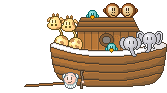 MondayTuesdayWednesdayThursdayThursdayFridayArtYellow PaintChalk ColoringStar StickersColoringColoringDo-A-Dot MarkerBooks & ListeningBlanket BooksBedtime ReadingTent ReadingPillow Case BooksNight ReadingNight ReadingBlock CenterColored BlocksTrain SetFamily FiguresBoatsWorkers at NightWorkers at NightHome-livingBabies to BedGood MorningGoing for a WalkBath TimeSunglasses and HatsSunglasses and HatsMusicTwinkle Twinkle Little StarBubblesI See the MoonLullabiesLullabiesMusic in BedPuzzles/ ManipulativesPom-Pom BallsMatching StarsPlaydoughDay or NightPillow case PullPillow case PullKindness Curriculum:     FriendshipShake Shake Shake Best Smile Hug A BugFishing for FriendsFishing for FriendsFriendship Fruit Soup